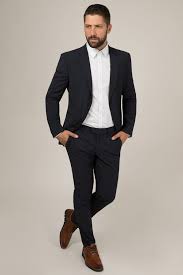 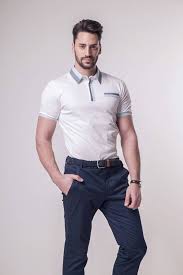 899,99 kn	1.499,99 kn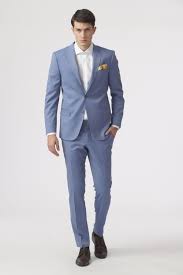 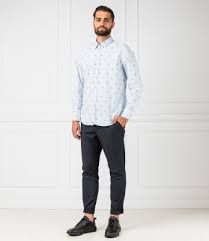 	1.199,99 kn 
1.399,99 knTOP PUNUDA!!Pri kupnji dva artikla, stijećete pravo 30% popusta na treći artikl.U vrijeme ove epidemije paket će Vam biti posebno zapakiran kako ne bi širili virus.Vaš Monamis!